Educational…Network… Fun!Member RegistrationName ___________________________________________Organization ____________________________________Phone ___________________________________________Email ____________________________________________Friend Name ______________________________________________$ 35 Annual Membership Fee (only)_________$125 Conference(includes membership fee)_________$75 Early Bird Registration Fee (expires on August 2nd)_________  Golf Outing Sept 15th  AttendanceContact Leah Shatusky at Leah.Shatusky@thedacare.org to pay Via PayPal or Mail this form and check to:WHPMMALeah R. Shatusky, Treasurer506 East ByrdAppleton WI 54911Educational…Network… Fun!Member RegistrationName ___________________________________________Organization ____________________________________Phone ___________________________________________Email ____________________________________________Friend Name ______________________________________________$ 35 Annual Membership Fee (only)_________$125 Conference(includes membership fee)_________$75 Early Bird Registration Fee (expires on August 2nd)_________  Golf Outing Sept 15th  AttendanceContact Leah Shatusky at Leah.Shatusky@thedacare.org to pay Via PayPal or Mail this form and check to:WHPMMALeah R. Shatusky, Treasurer506 East ByrdAppleton WI 54911Wednesday, September 15thTBD   GolfTBD   ReceptionThursday, September 16th8:00-8:30     Registration and Continental Breakfast8:30-9:00     Business Meeting9:00 - 10:30    KeynoteJoe Delagrave10:30-11:30 Educational Sponsorship Speaker11:30 – 1:30     Vendor Fair1:30 - 2:30     Lunch2:30 - 3:30     Round Table3:30 - 4:30     Mike Hopkins4:30 - 5:30     Girard Senn6:00 - 9:00     ReceptionFriday, September 17th8:00 - 8:30     Registration and Continental Breakfast8:30 - 9:30     Dee from AHRMM9:30 - 10:30     Erik Larson10:30 - 11:30     Erik Larson11:30 - 12:30    Educational Sponsor Speaker 12:30-1:30     Election/Closing/Awards*All speakers subject to change*WHPMMA 2021Fall Members ConferenceSeptember 15-17 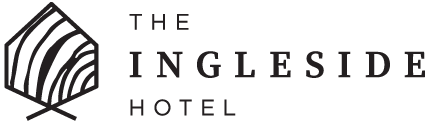      Pewaukee WI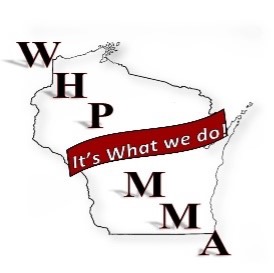 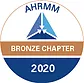 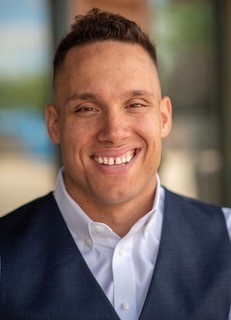 Keynote - Joe DelagraveJoe Delagrave is a husband, father, elite athlete, and keynote speaker.  Joe delivers a powerful message on keys to success no matter what stage of life your in….- on the ability for us all to find opportunities within the obstacles of life          - commit to the growth and development of people through servant leadership- the power of forgiveness in relationships            - a period of uncertainty that lead to identity crisis.  Joe captivates his audiences by using his heart gripping life experiences, funny stories, and background as a professional counselor to be relatable, authentic, and real.  He believes that we all have the responsibility to take control of our own lives despite our circumstances.  We get a choice to play the victim card or find our victor mentality.Suppliers RegistrationConnect with key materials managers and buyers from around the state.A one-day show to help get you the right contacts without losing valuable time off the road. Cost is $350.00 which provides you with one, 8-foot skirted table and electricity.Two attendees per booth.WHPMMA Supplier membership also available for $50.00. WHPMMA Supplier members receive special designation at the vendor fair and attendance to the member conference sessions.Supplier Registration Deadline, August 24th, 2019Supplier Name:________________________________Representative:_____________________________________Phone:_________________________   Email:________________________________________________Sponsorships and Booths___ Platinum - $2,000 (Educational track sponsorship) (2 slots available) Name and logo on WHPMMA.com and conference materials as a Platinum sponsor 1-hour educational session Vendor booth/Table___ Gold - $1,000 (Entertainment Sponsorship)Name and logo on WHPMMA.com and conference materials as a Gold sponsor 15 min opening remarks at receptionVendor booth/Table___ Silver - $ 500 (Breakfast/Lunch sponsorship)Name and logo on WHPMMA.com and conference materials as a Silver sponsor ~10 min opening remarks at Breakfast or Lunch (sponsors choice) on the 16th sessionVendor booth/Table___ Booth only - $ 350 (Early bird before August 2, 2021 $300)___ WHPMMA Vendor Membership - $ 50 ___ Golf Outing Sept. 15th - $ 100 ____________ TotalContact Leah Shatusky at Leah.Shatusky@thedacare.org to pay Via PayPal or Mail this form and check to:WHPMMALeah R. Shatusky, Treasurer506 East ByrdAppleton WI 54911Suppliers RegistrationConnect with key materials managers and buyers from around the state.A one-day show to help get you the right contacts without losing valuable time off the road. Cost is $350.00 which provides you with one, 8-foot skirted table and electricity.Two attendees per booth.WHPMMA Supplier membership also available for $50.00. WHPMMA Supplier members receive special designation at the vendor fair and attendance to the member conference sessions.Supplier Registration Deadline, August 24th, 2019Supplier Name:________________________________Representative:_____________________________________Phone:_________________________   Email:________________________________________________Sponsorships and Booths___ Platinum - $2,000 (Educational track sponsorship) (2 slots available) Name and logo on WHPMMA.com and conference materials as a Platinum sponsor 1-hour educational session Vendor booth/Table___ Gold - $1,000 (Entertainment Sponsorship)Name and logo on WHPMMA.com and conference materials as a Gold sponsor 15 min opening remarks at receptionVendor booth/Table___ Silver - $ 500 (Breakfast/Lunch sponsorship)Name and logo on WHPMMA.com and conference materials as a Silver sponsor ~10 min opening remarks at Breakfast or Lunch (sponsors choice) on the 16th sessionVendor booth/Table___ Booth only - $ 350 (Early bird before August 2, 2021 $300)___ WHPMMA Vendor Membership - $ 50 ___ Golf Outing Sept. 15th - $ 100 ____________ TotalContact Leah Shatusky at Leah.Shatusky@thedacare.org to pay Via PayPal or Mail this form and check to:WHPMMALeah R. Shatusky, Treasurer506 East ByrdAppleton WI 54911Suppliers RegistrationConnect with key materials managers and buyers from around the state.A one-day show to help get you the right contacts without losing valuable time off the road. Cost is $350.00 which provides you with one, 8-foot skirted table and electricity.Two attendees per booth.WHPMMA Supplier membership also available for $50.00. WHPMMA Supplier members receive special designation at the vendor fair and attendance to the member conference sessions.Supplier Registration Deadline, August 24th, 2019Supplier Name:________________________________Representative:_____________________________________Phone:_________________________   Email:________________________________________________Sponsorships and Booths___ Platinum - $2,000 (Educational track sponsorship) (2 slots available) Name and logo on WHPMMA.com and conference materials as a Platinum sponsor 1-hour educational session Vendor booth/Table___ Gold - $1,000 (Entertainment Sponsorship)Name and logo on WHPMMA.com and conference materials as a Gold sponsor 15 min opening remarks at receptionVendor booth/Table___ Silver - $ 500 (Breakfast/Lunch sponsorship)Name and logo on WHPMMA.com and conference materials as a Silver sponsor ~10 min opening remarks at Breakfast or Lunch (sponsors choice) on the 16th sessionVendor booth/Table___ Booth only - $ 350 (Early bird before August 2, 2021 $300)___ WHPMMA Vendor Membership - $ 50 ___ Golf Outing Sept. 15th - $ 100 ____________ TotalContact Leah Shatusky at Leah.Shatusky@thedacare.org to pay Via PayPal or Mail this form and check to:WHPMMALeah R. Shatusky, Treasurer506 East ByrdAppleton WI 54911